ЧЕРКАСЬКА МІСЬКА РАДА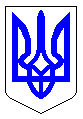 ЧЕРКАСЬКА МІСЬКА РАДАВИКОНАВЧИЙ КОМІТЕТРІШЕННЯВід 22.12.2020 № 1267Про  внесення  змін  до   рішення виконкому  від 29.03.2016 № 322 «Про затвердження переліку назвзупинок громадського транспорту у м. Черкаси»Відповідно до підпункту 1 пункту «а» статті 30 закону України «Про місцеве самоврядування в Україні», з метою упорядкування назв зупинок громадського транспорту, враховуючи звернення директора ТОВ «МСК БУДСЕРВІС» Заяця О.І. (лист від 15.12.2020 № 26005-01-18), виконком міської ради ВИРІШИВ: 	1. Внести зміни до рішення виконавчого комітету Черкаської міської ради від 29.03.2016 № 322 «Про затвердження переліку назв зупинок громадського транспорту у м. Черкаси», змінивши у Переліку назв зупинок громадського транспорту в м. Черкаси назву зупинки «М’ясокомбінат» на парній та непарній стороні вулиці Смілянської на «ЖК «Андорра».2. Директору департаменту житлово-комунального комплексу Яценку О.О. інформувати про внесені зміни перевізників, що забезпечують роботу на автобусних маршрутах загального користування у м. Черкаси та комунальне підприємство «Черкасиелектротранс» Черкаської міської ради».3. Оприлюднити це рішення в засобах масової інформації.4. Контроль за виконанням рішення покласти на директора департаменту житлово-комунального комплексу Яценка О.О.Міський голова                                                                              А.В. Бондаренко